3. Brandenburger Science Slam – Slammerinnen und Slammer mit Leidenschaft für die Wissenschaft gesucht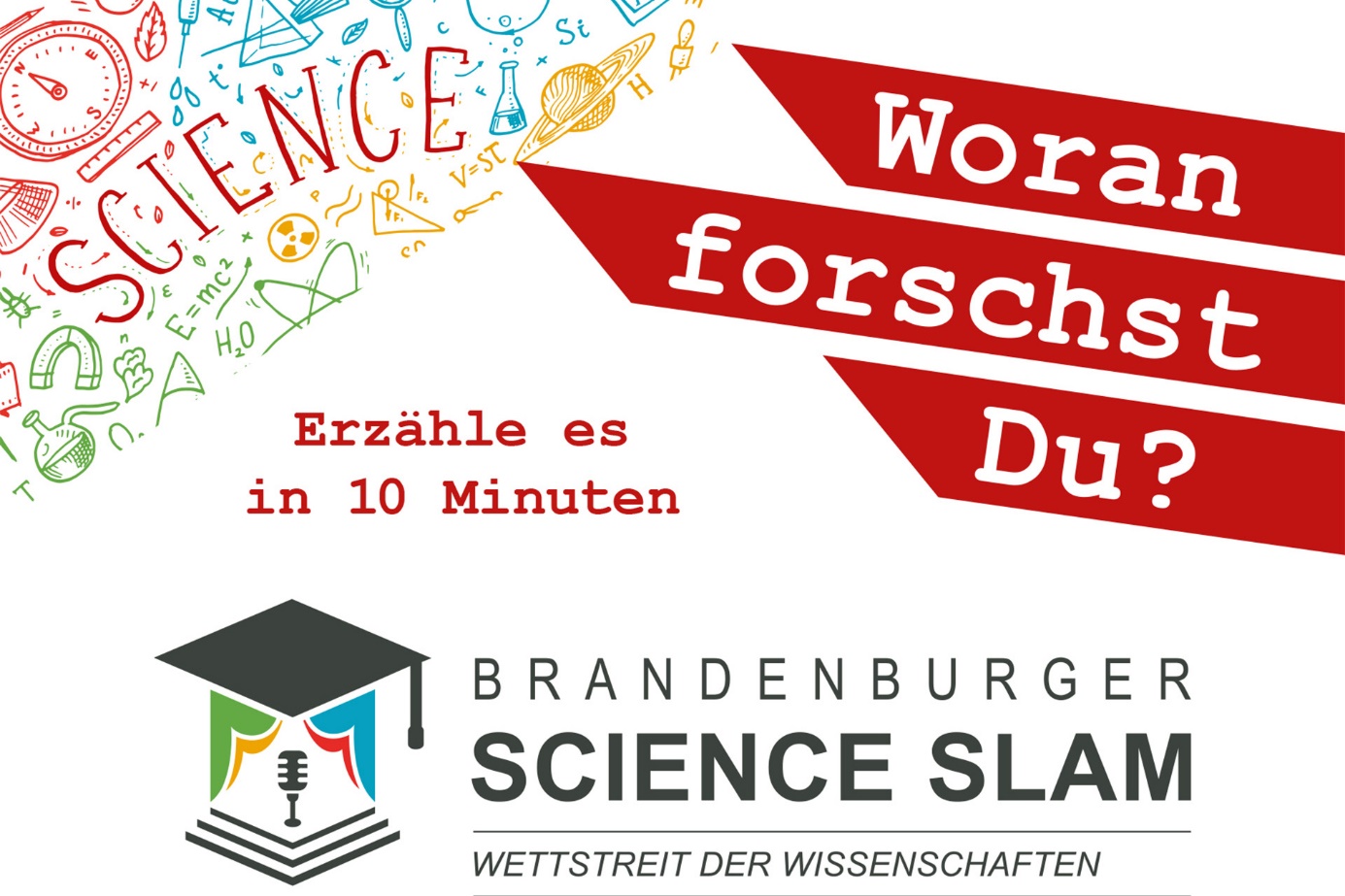 Bildunterschrift: Die Präsenzstellen der Hochschulen des Landes Brandenburg laden zum Mitwirken beim 3. Brandenburger Science Slam ein.Bild: Präsenzstellen des Landes BrandenburgSubheadline: WissenschaftskommunikationTeaser:Der Brandenburger Science Slam 2024 lädt talentierte Slammerinnen und Slammer ein, ihre Begeisterung für Wissenschaft in einem mitreißenden und unterhaltsamen Format zu präsentieren. Die Bühne ist frei für innovative Ideen, neueste Forschungsergebnisse und fesselnde Entdeckungen. Interessierte, die an einem aktuellen Thema forschen oder ihre Doktor-, Master- oder Bachelorarbeit abgeschlossen haben, können ihr Thema beim 3. Brandenburger Science Slam einer breiten Öffentlichkeit präsentieren und für die Wissenschaft begeistern.Ab April dieses Jahres ist es wieder soweit: An sieben Standorten der Präsenzstellen der Hochschulen des Landes Brandenburg findet der 3. Brandenburger Science Slam statt. Wissenschaftlerinnen und Wissenschaftler aus Brandenburg präsentieren von April bis Juni 2024 in einem populärwissenschaftlichen Vortrag ihre Forschungsthemen und -ergebnisse – und konkurrieren dabei um die Gunst des Publikums.Beim Science Slam wird die Forschung der Teilnehmenden ins Rampenlicht gerückt. In zehn Minuten stellen sie ihr Thema auf kurze und unterhaltsame Art und Weise und in lockerer Atmosphäre einem bunt gemischten Publikum vor. Reimen, wie beim Poetry Slam, müssen die Slammerinnen und Slammer nicht beherrschen, aber der Kreativität sind keine Grenzen gesetzt. Maximal treten an einem Abend sechs Präsentierende von verschiedenen wissenschaftlichen Einrichtungen des Landes Brandenburg gegeneinander an. Das Publikum kürt durch Punkteverteilung die Siegerin oder den Sieger des Abends. Es wird gegrübelt, gestaunt, gelacht und vor allem begeistert.Interessierte sind herzlich eingeladen, den Funken auf die anwesenden Gäste überspringen zu lassen und als Slammerin oder Slammer in Finsterwalde, Fürstenwalde, Luckenwalde, Neuruppin, Henningsdorf, Schwedt oder Spremberg dabei zu sein. Eine Brauerei, ein Theater, ein ehemaliger Hangar und viele weitere tolle Locations laden als Veranstaltungsorte ein. Teilnehmen können alle Forschenden und Studierenden, die ein eigenes Forschungsthema bearbeiten und Angehörige der Hochschulen oder der außeruniversitären Forschungseinrichtungen im Land Brandenburg sind. Alle wissenschaftlichen Fachrichtungen sind willkommen.Weitere Infos und die Termine an den einzelnen Standorten stehen auf der Website zur Verfügung: https://www.praesenzstellen.de/science-slamWie erfolgt die Anmeldung?Wer gern als Slammerin oder Slammer an dem Science Slam teilnehmen möchten, sollte sich bis zum 29. Februar 2024 per E-Mail an die entsprechenden Ansprechpersonen der Hochschulen (siehe unten) wenden. Darüber können sich Interessierte auch über das Formular auf der Website https://www.praesenzstellen.de/science-slam (im unteren Bereich der Website) anmelden.  Noch nie bei einem Science Slam mitgemacht? Kein Problem! Die teilnehmenden Slammerinnen und Slammer haben die Möglichkeit, vorher an einem kostenlosen Online-Workshop „How to Science Slam” der Agentur Science&Stories teilzunehmen. Dort erhalten sie Tipps und Tricks für eine gelungene Science-Slam-Präsentation. Workshop-Termine:06.03. und 13.03., jeweils 10-14 Uhr23.04. und 30.04., jeweils 10-14 UhrPro Workshop können zehn bis zwölf Personen teilnehmen. Interessierte sollten sich also frühzeitig bei den Ansprechpersonen für die TH Wildau melden, um einen Platz zu bekommen.Zusätzlich kann jede/r Workshop-Teilnehmer/-in ein 30-60-minütiges Einzelcoaching mit einem Consultant von Science & Stories zur Vorbereitung des individuellen Slams in Anspruch nehmen.Weiterführende InformationenInformationen zum Brandenburger Science Slam 2024: https://www.praesenzstellen.de/science-slamInformationen zu den Präsenzstellen der Hochschulen des Landes Brandenburg: https://www.praesenzstellen.de/
Fachliche Ansprechpersonen der Hochschulen:

TH Wildau
Dominique Franke-Sakuth
Präsenzstelle Westlausitz | Finsterwalde
Tel.: +49 151 275 342 53 
E-Mail: dominique.franke-sakuth@th-wildau.de 
www.praesenzstelle-finsterwalde.deLisa Marrold-Schwember
Präsenzstelle Fürstenwalde
Tel.: +49 160 72 300 11
E-Mail: lisa.marrold-schwember@th-wildau.de
www.praesenzstelle-fuerstenwalde.deBrandenburgische Technische Universität Cottbus-Senftenberg
Präsenzstelle Spremberg
Anja Paulitz
Tel.: +49 3563 594 271 2
E-Mail: anja.paulitz@b-tu.de
www.praesenzstelle-spremberg.de Europa-Universität Viadrina Frankfurt (Oder)
Präsenzstelle Fürstenwalde
Franziska Barth
Tel.: +49 170 226 266 3
E-Mail: fbarth@europa-uni.de
www.praesenzstelle-fuerstenwalde.de Fachhochschule Potsdam 
Präsenzstelle Luckenwalde
Julie Zwoch
Tel.: +49 3371 402 538 0
E-Mail: julie.zwoch@fh-potsdam.de
www.praesenzstelle-luckenwalde.de Filmuniversität Babelsberg Konrad Wolf
Präsenzstelle Schwedt | Uckermark
Juliane Roloff
Tel.: +49 3332 538 919
E-Mail: juliane.roloff@hnee.de
www.praesenzstelle-schwedt.de Hochschule für nachhaltige Entwicklung Eberswalde
Präsenzstelle Schwedt | Uckermark
Juliane Roloff
Tel.: +49 3332 538 919
E-Mail: juliane.roloff@hnee.de
www.praesenzstelle-schwedt.de Technische Hochschule Brandenburg
Präsenzstelle Prignitz
Daniela Hirsch
Tel.: + 49 3391 822 095 00
E-Mail: daniela.hirsch@th-brandenburg.de
www.praesenzstelle-prignitz.de Uni Potsdam
Präsenzstelle O-H-V | Velten
Maria Korn-Götze
Tel:.: +49 3304 565 896 4
E-Mail: maria.korn-goetze@uni-potsdam.de
www.praesenzstelle-velten.de Ansprechpersonen Externe Kommunikation TH Wildau:
Mike Lange / Mareike RammeltTH WildauHochschulring 1, 15745 WildauTel. +49 (0)3375 508 211 / -669E-Mail: presse@th-wildau.de